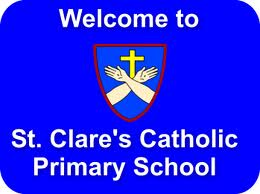 Uniform Price ListSweatshirts	             24” -  32”						£11.00			34” – 36”						£12.50			Small 							£15.00Cardigans		24” – 32”						£13.25			34” – 36”						£14.00			38” Small to Large					£16.50School Coats	              Ages 3-4, 5-6, 7-8, 9-10,				£25.00                                        11-12 & 13-14						£27.00Fleeces		Ages 3-4, 5-6, 7-8, 9-10,			10-11 and 12-13					£18.00			Small to XXL						£19.00Book Bags									£5.50Uniform can be ordered from the main office or from Touchline, details belowwww.touchline – embroidery.co.ukGo to “school shop”,select St Clare’s from the list Enter password: stcl9165Orders can be made online and delivered to school free of charge or delivered to your home address